Data Retention Policy1. Purpose, Scope, and UsersThis policy sets the required retention periods for specified categories of personal data. This Policy applies to all school staff members and governors  who may collect, process, or have access to data (including personal data and/or sensitive personal data).  It is the responsibility of all of the above to familiarise themselves with this Policy and ensure adequate compliance with it.This policy applies to all information used at the School. Examples of documents include:Pupil assessment dataPupil personal informationParent/ Carer personal informationStaff personal informationGovernor personal informationChild Protection informationVideo and photographs Emails2. REFERENCE TO THE LAWEU GDPR 2016/679 (Regulation (EU) 2016/679 of the European Parliament and of the Council of 27 April 2016 on the protection of natural persons with regard to the processing of personal data and on the free movement of such data, and repealing Directive 95/46/EC)3. RETENTION RULESThe retention schedule below summarises the more detailed schedule held electronically by the DPO.The Data Protection Officer defines the time period for which the documents and electronic records should to be retained through the Data Retention Schedule.As an exemption, retention periods within Data Retention Schedule can be prolonged in cases such as:Ongoing investigations from Member States authorities, if there is a chance records of personal data are needed by the School to prove compliance with any legal requirements; orWhen exercising legal rights in cases of lawsuits, tribunals or similar court proceeding The owner of this document is the Data Protection Officer who must check and, if necessary, update the document at least once a year.The DPO is Carol Connelly Deputy in school Laura Gould ContentsChild Protection	34Child Protection files	34Allegation of a child protection nature against a member of staff, including where the allegation is unfounded	34Governors	35Minutes	35Agendas	35Reports	35Annual Parents’meeting papers	35Instruments of Government	35Trusts and Endowments	35Action Plans	35Policy documents	35Complaints files	36Annual Reports required by the Department for Education	36Proposals for schools to become, or be established as Specialist Status schools	36Management	37Log Books	37Minutes of the Senior Management Team and other internal administrative bodies	37Reports made by the head teacher or the management team	37Records created by head teachers, deputy head teachers, heads of year and other members of staff with	37administrative responsibilitiesCorrespondence created by head teachers, deputy head teachers, heads of year and other members of staff	37with administrative responsibilitiesProfessional development plans	37School development plans	37Admissions - if the admission is successful	37Admissions - if the appeal is unsuccessful	37Admissions - Secondary Schools - Casual	38Proofs of address supplied by parents as part of the admissions process	38Supplementary Information form including additional information such as religion, medical conditions etc	38Pupils	38Admission Registers	38Attendance registers	39Pupil Files Retained in Schools	39Pupil files	39Special Educational Needs files, reviews and Individual Education Plans	39Correspondence Relating to Authorised Absence and Issues.	40Examination results	40Any other records created in the course of contact with pupils	40Statement maintained under The Education Act 1996 - Section 324	40Proposed statement or amended statement	40Advice and information to parents regarding educational needs	40Accessibility Strategy	40Parental permission slips for school trips – where there has been no major incident	40Parental permission slips for school trips – where there has been a major incident	41Records created by schools to obtain approval to run an Educational Visit outside the Classroom - Primary Schools	41Records created by schools to obtain approval to run an Educational Visit outside the Classroom - Secondary Schools	41Walking Bus registers	41Curriculum	42School Development Plan	42Curriculum returns	42Schemes of work	42TimetableClass record books	42Mark Books	42Record of homework set	42Pupils’ work	42Examination results	43SATS records - Examination Papers and Results	43PAN reports	43Value Added & Contextual Data	43Self  Evaluation forms	43Personnel Records held in Schools	43Timesheets, sick pay	43Staff Personal files	43Interview notes and recruitment records	43Pre-employment vetting information (including CRB checks)	43Disciplinary proceedings:	43Records relating to accident/injury at work	44Annual appraisal/assessment records	44Salary cards	44Maternity pay records	44Records held under Retirement Benefits Schemes (Information Powers) Regulations 1995	44Proofs of identity collected as part of the process of checking“ portable” enhanced CRB disclosure	45Health and Safety	45Accessibility Plans	45Accident Reporting	45COSHH	45Incident reports	45Policy Statements	46Risk Assessments	46Process of monitoring of areas where employees and persons are likely to have become in contact with asbestos	46Process of monitoring of areas where employees and persons are likely to have come in contact with radiation	46Fire Precautions log books	46Administrative	46Employer's Liability certificate	46Inventories of equipment and furniture	46General file series	46School brochure or prospectus	46Circulars (staff/parents/pupils)	46Newsletters, ephemera	47Visitors book	47PTA/Old Pupils Associations	47Finance	47Annual Accounts	47Loans and grants	47Contracts	47Copy orders	47Budget reports, budget monitoring etc	47Invoice, receipts and other records covered by the Financial Regulations	48Annual Budget and background papers	48Order books and requisitions	48Delivery Documentation	48Debtors’ Records	48School Fund - Cheque books	48School Fund - Paying in books	48School Fund - Ledger	48School Fund - Invoices	48School Fund - Receipts	48School Fund - Bank statements	48School Fund - School Journey books	48Student grant applications	48Free school meals registers	48Petty cash books	48Property	49Title Deeds	49Plans	49Maintenance and contractors	49Leases	49Lettings	49Burglary, theft and vandalism report forms	49Maintenance log books	49Contractors’ Reports	49Local Authority	49Secondary transfer sheets (Primary)	49Attendance returns	49Circulars from LEA	49Department for Children, Schools and Families	50HMI reports	50OFSTED reports and papers	50Returns	50Circulars from Department for Children, Schools and Families	50Connexions	50Service level agreements	50Work Experience agreement	50Schools Meals	50Dinner Register	50School Meals Summary Sheets	50Family Liaison Oﬃcers and Home School Liaison Assistants	51Day Books	51Reports for outside agencies - where the report has been included on the case file created by the outside agency	51Referral forms	51Contact data sheets	51Contact database entries	51Group Registers	51	42Class record books	42Mark Books	42Record of homework set	42Pupils’ work	42Examination results	43SATS records - Examination Papers and Results	43PAN reports	43Value Added & Contextual Data	43Self  Evaluation forms	43Personnel Records held in Schools	43Timesheets, sick pay	43Staff Personal files	43Interview notes and recruitment records	43Pre-employment vetting information (including CRB checks)	43Disciplinary proceedings:	43Records relating to accident/injury at work	44Annual appraisal/assessment records	44Salary cards	44Maternity pay records	44Records held under Retirement Benefits Schemes (Information Powers) Regulations 1995	44Proofs of identity collected as part of the process of checking“ portable” enhanced CRB disclosure	45Health and Safety	45Accessibility Plans	45Accident Reporting	45COSHH	45Incident reports	45Policy Statements	46Risk Assessments	46Process of monitoring of areas where employees and persons are likely to have become in contact with asbestos	46Process of monitoring of areas where employees and persons are likely to have come in contact with radiation	46Fire Precautions log books	46Administrative	46Employer's Liability certificate	46Inventories of equipment and furniture	46General file series	46School brochure or prospectus	46Circulars (staff/parents/pupils)	46Newsletters, ephemera	47Visitors book	47PTA/Old Pupils Associations	47Finance	47Annual Accounts	47Loans and grants	47Contracts	47Copy orders	47Budget reports, budget monitoring etc	47Invoice, receipts and other records covered by the Financial Regulations	48Annual Budget and background papers	48Order books and requisitions	48Delivery Documentation	48Debtors’ Records	48School Fund - Cheque books	48School Fund - Paying in books	48School Fund - Ledger	48School Fund - Invoices	48School Fund - Receipts	48School Fund - Bank statements	48School Fund - School Journey books	48Student grant applications	48Free school meals registers	48Petty cash books	48Property	49Title Deeds	49Plans	49Maintenance and contractors	49Leases	49Lettings	49Burglary, theft and vandalism report forms	49Maintenance log books	49Contractors’ Reports	49Local Authority	49Secondary transfer sheets (Primary)	49Attendance returns	49Circulars from LEA	49Department for Children, Schools and Families	50HMI reports	50OFSTED reports and papers	50Returns	50Circulars from Department for Children, Schools and Families	50Connexions	50Service level agreements	50Work Experience agreement	50Schools Meals	50Dinner Register	50School Meals Summary Sheets	50Family Liaison Oﬃcers and Home School Liaison Assistants	51Day Books	51Reports for outside agencies - where the report has been included on the case file created by the outside agency	51Referral forms	51Contact data sheets	51Contact database entries	51Group Registers	51³ If these records are retained on the pupil file or in their National Record of Achievement they need only be kept for as long as operationally necessary.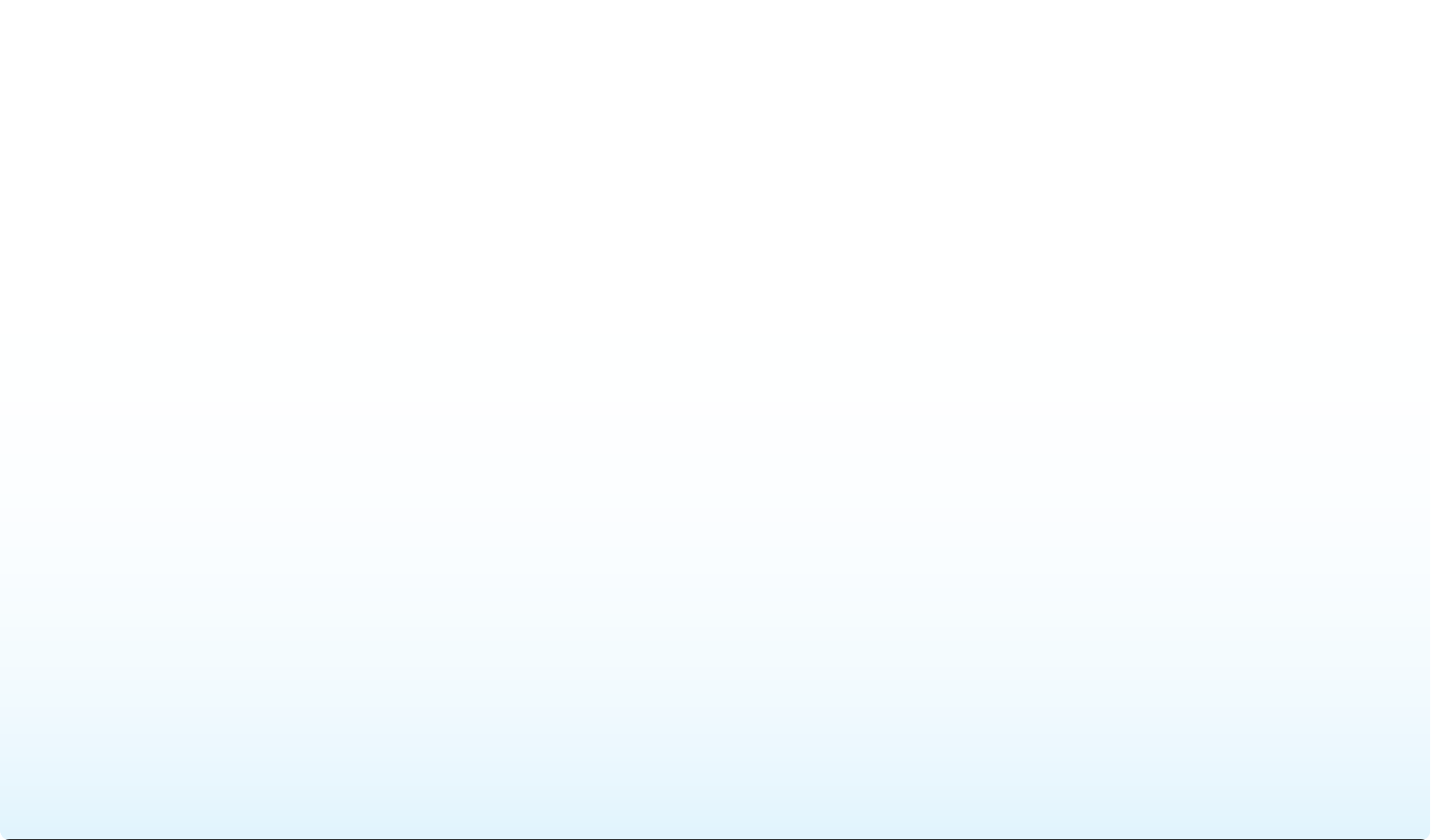 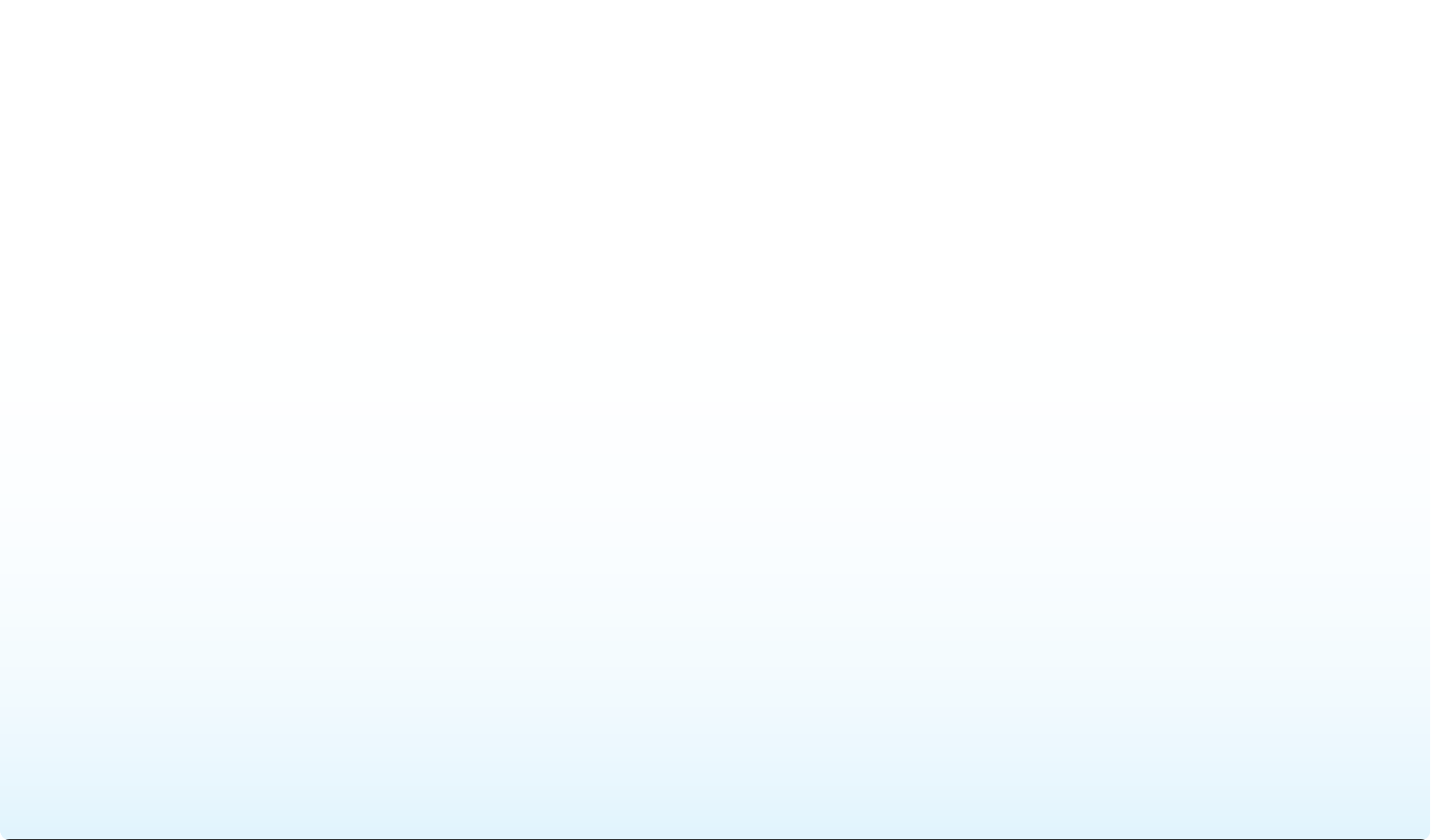 4 As above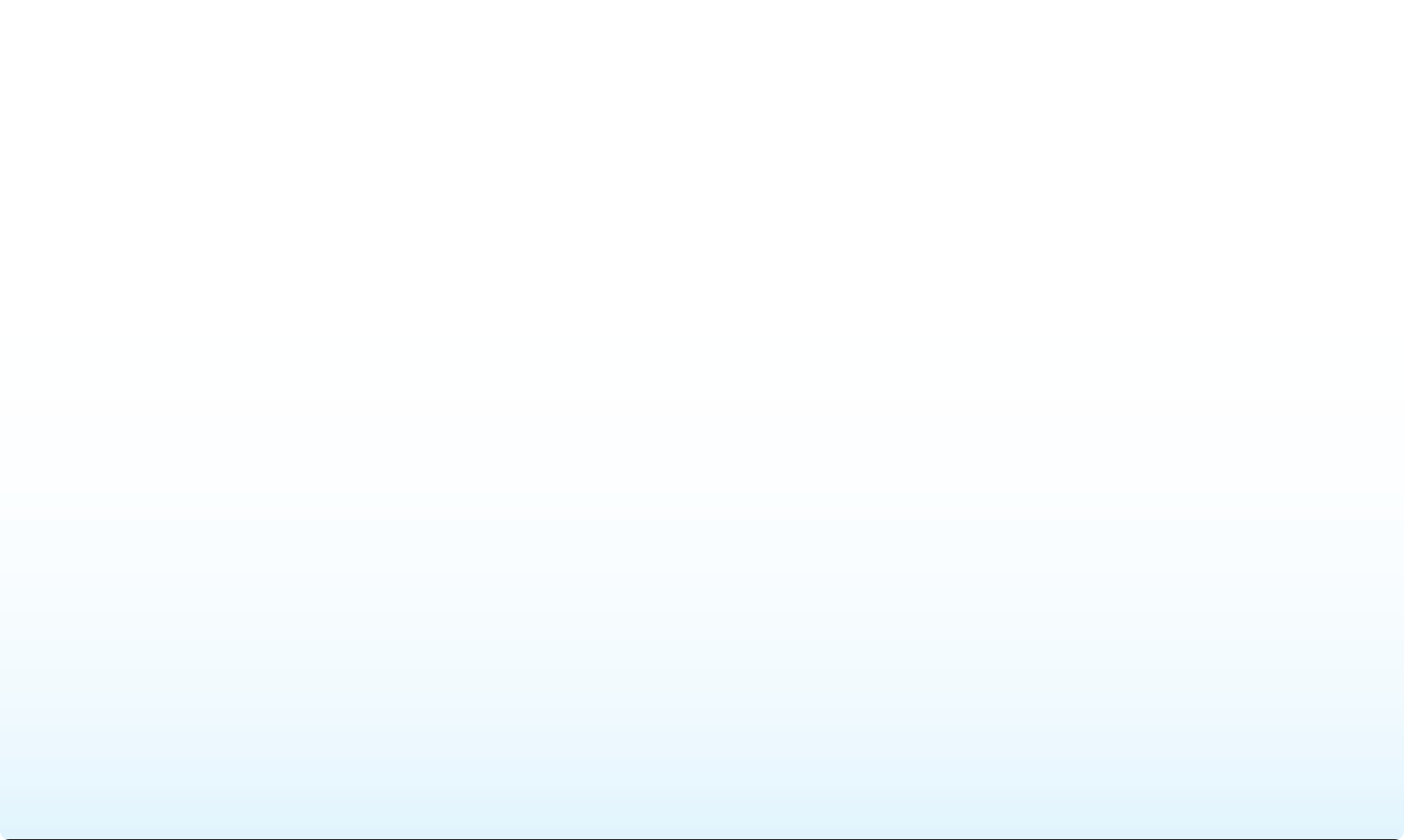 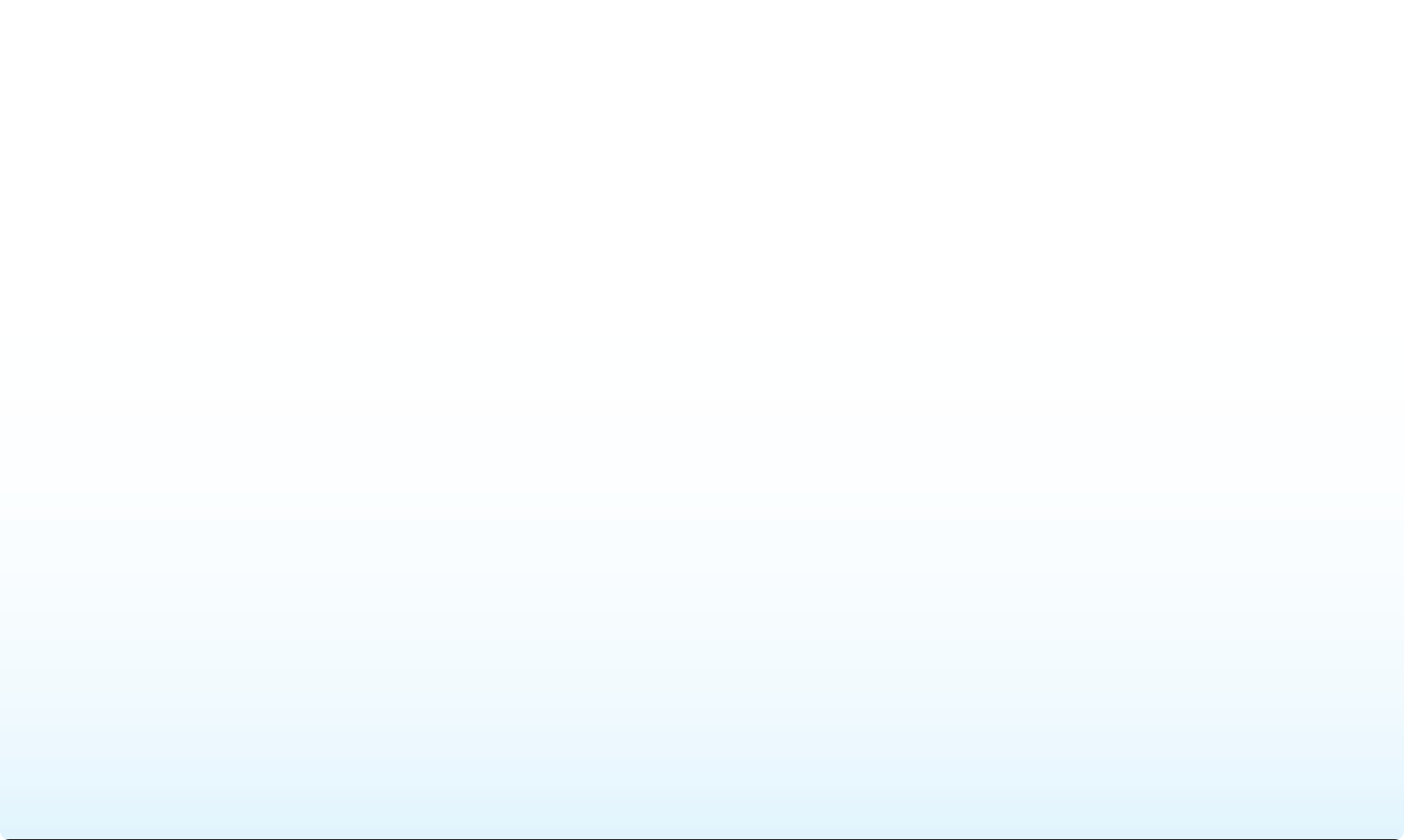 5 If these records are retained on the pupil file or in their National Record of Achievement they need only be kept for as long as operationally necessary.6 This retention period has been set in agreement with the Safeguarding Children’s Officer.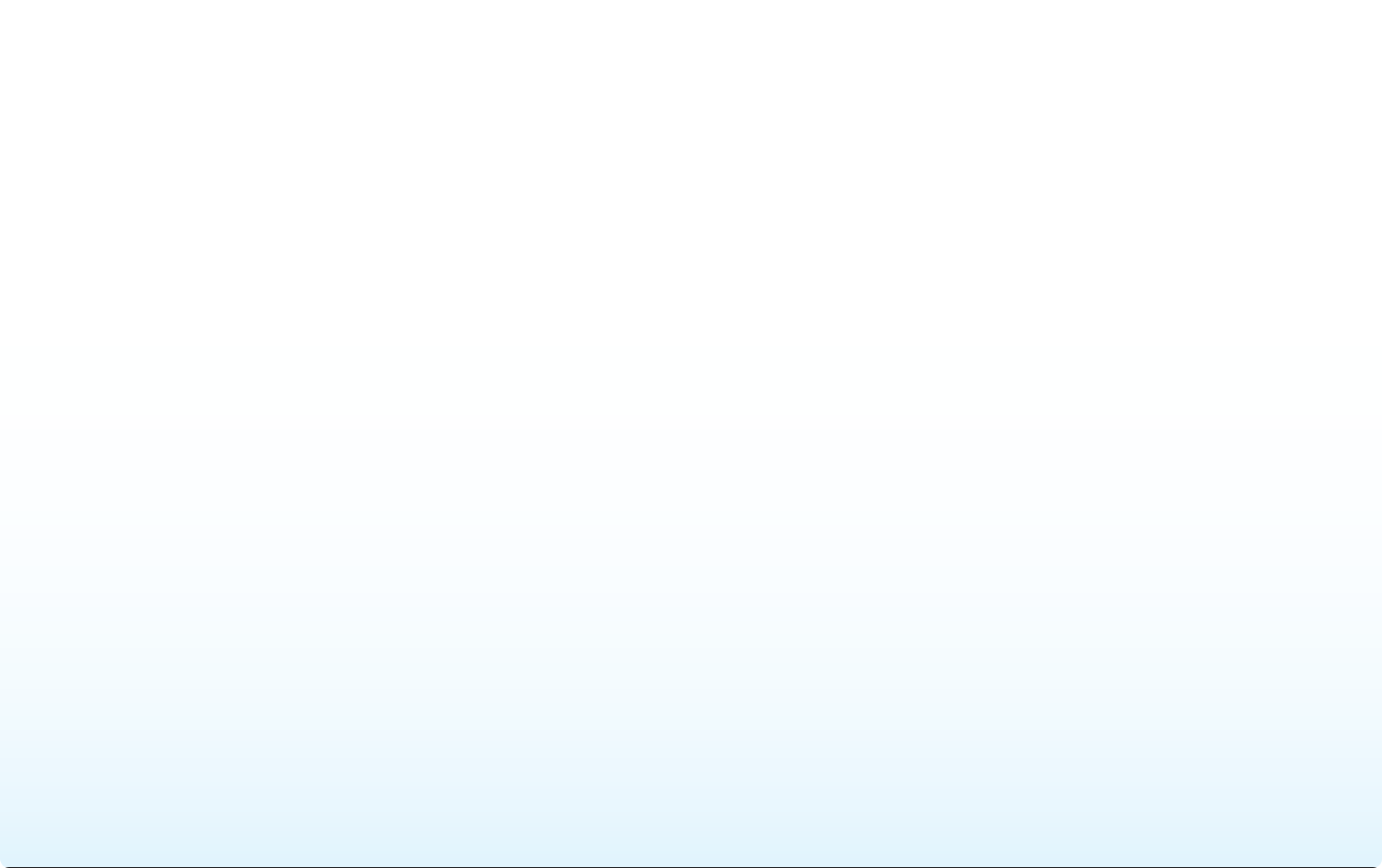 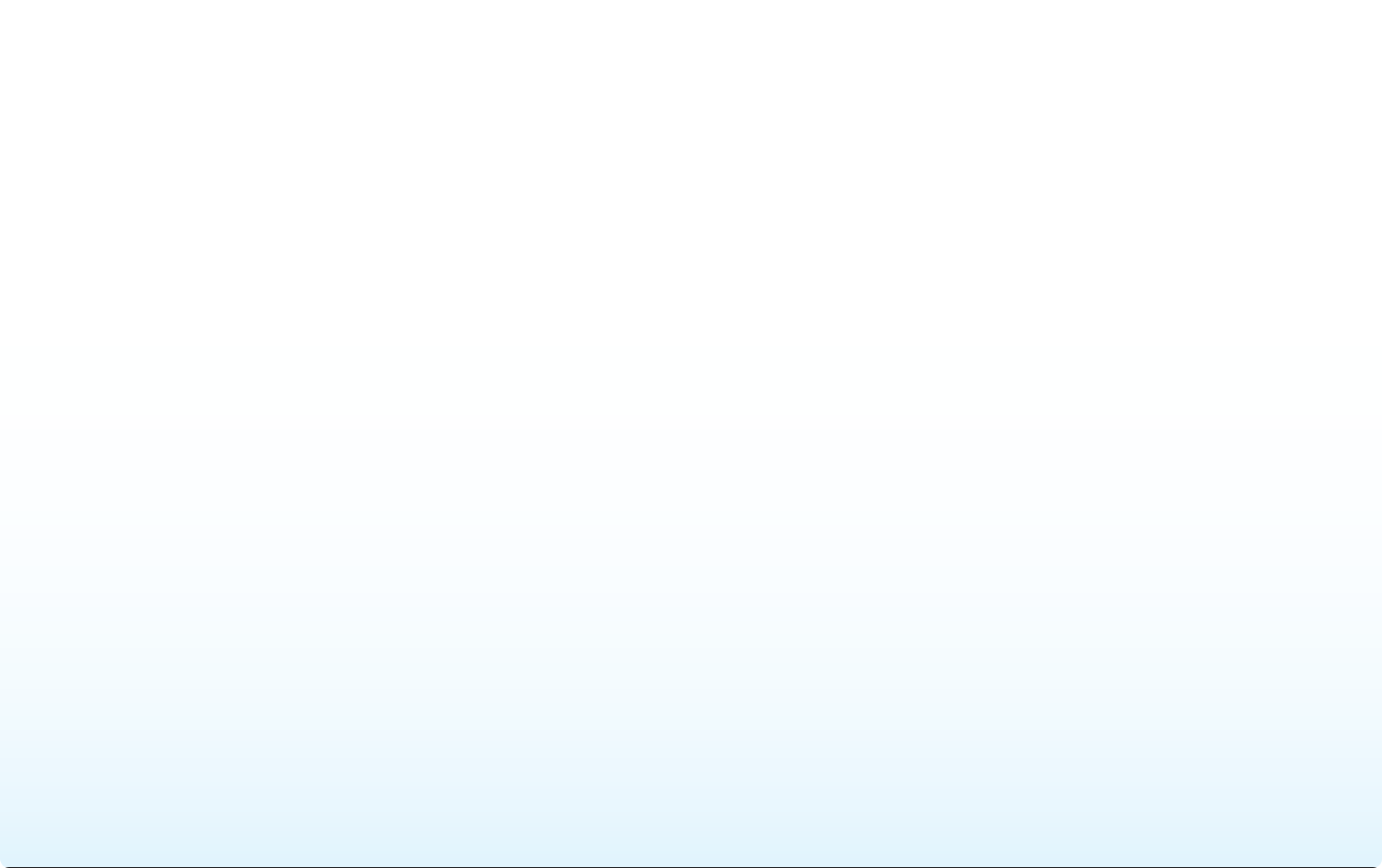 7 If this is placed on a personal file it must be weeded from the file.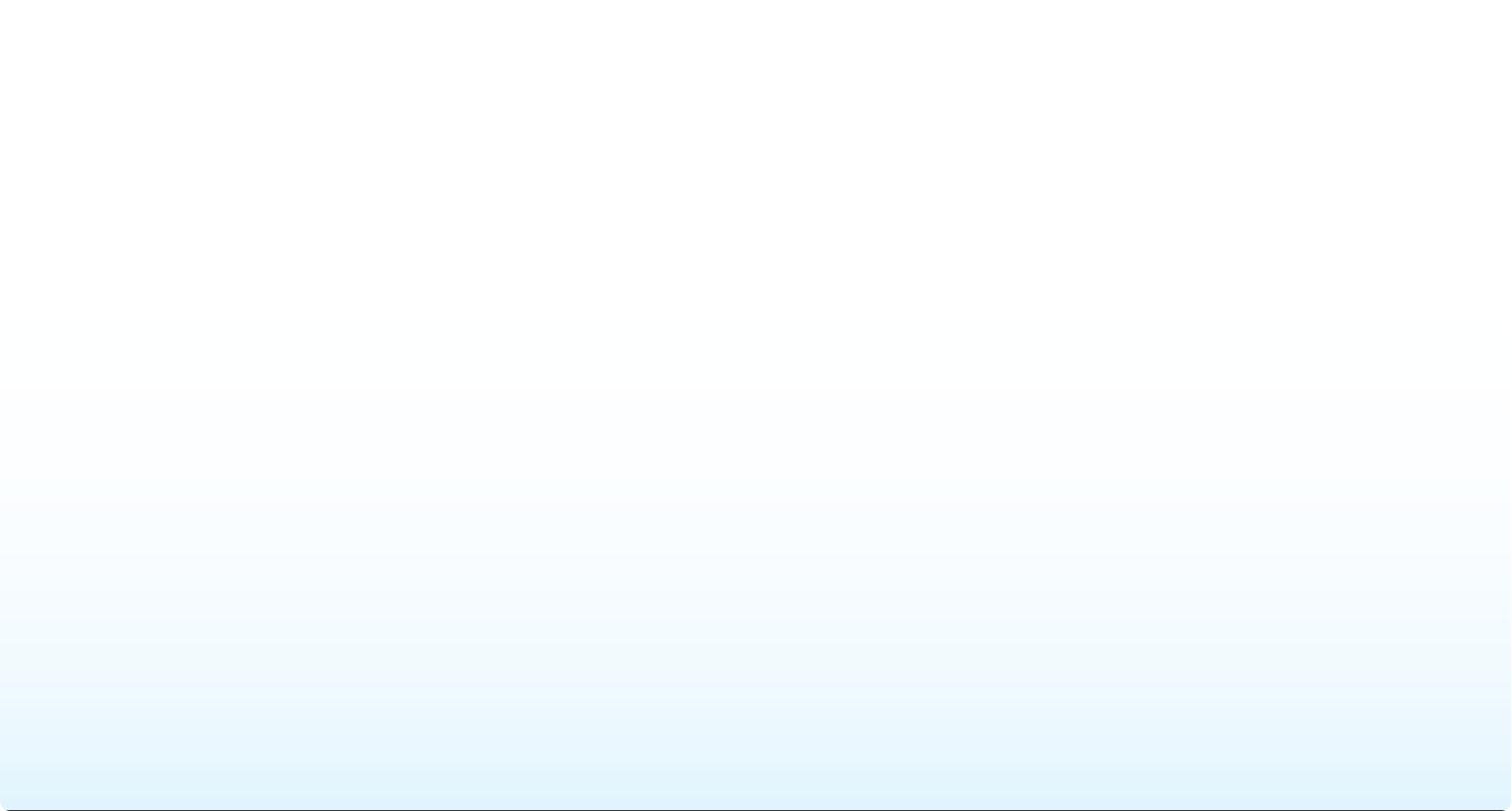 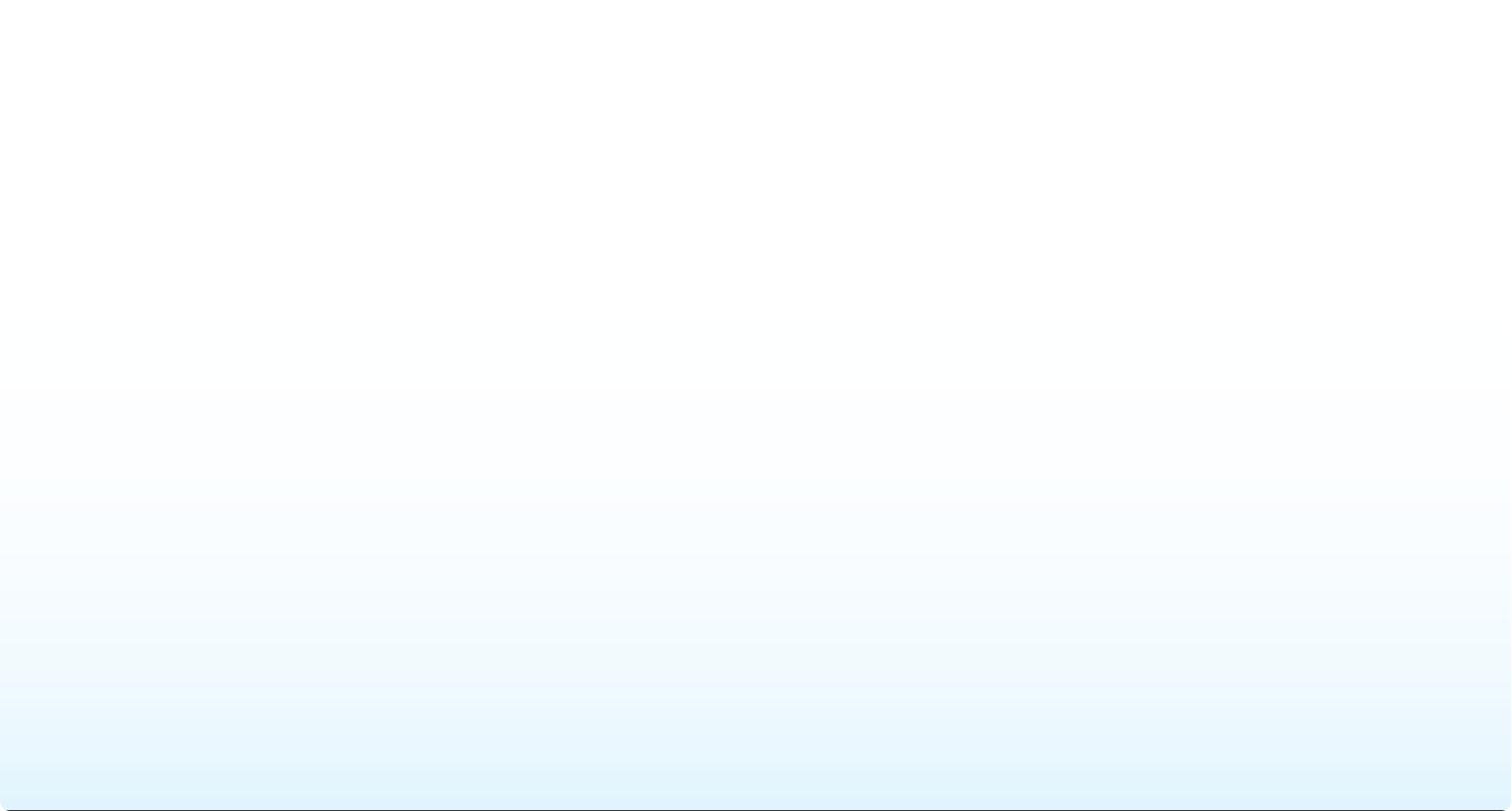 Comment: CRB Guidelines all falls under the heading of Data Recruitment Polices. Consideration needs to be applied to adding a separate category maybe.8 A child may make a claim for negligence for 7 years from their 18th birthday. To ensure that all records are kept until the pupil reaches the age of 25 this retention period has been applied.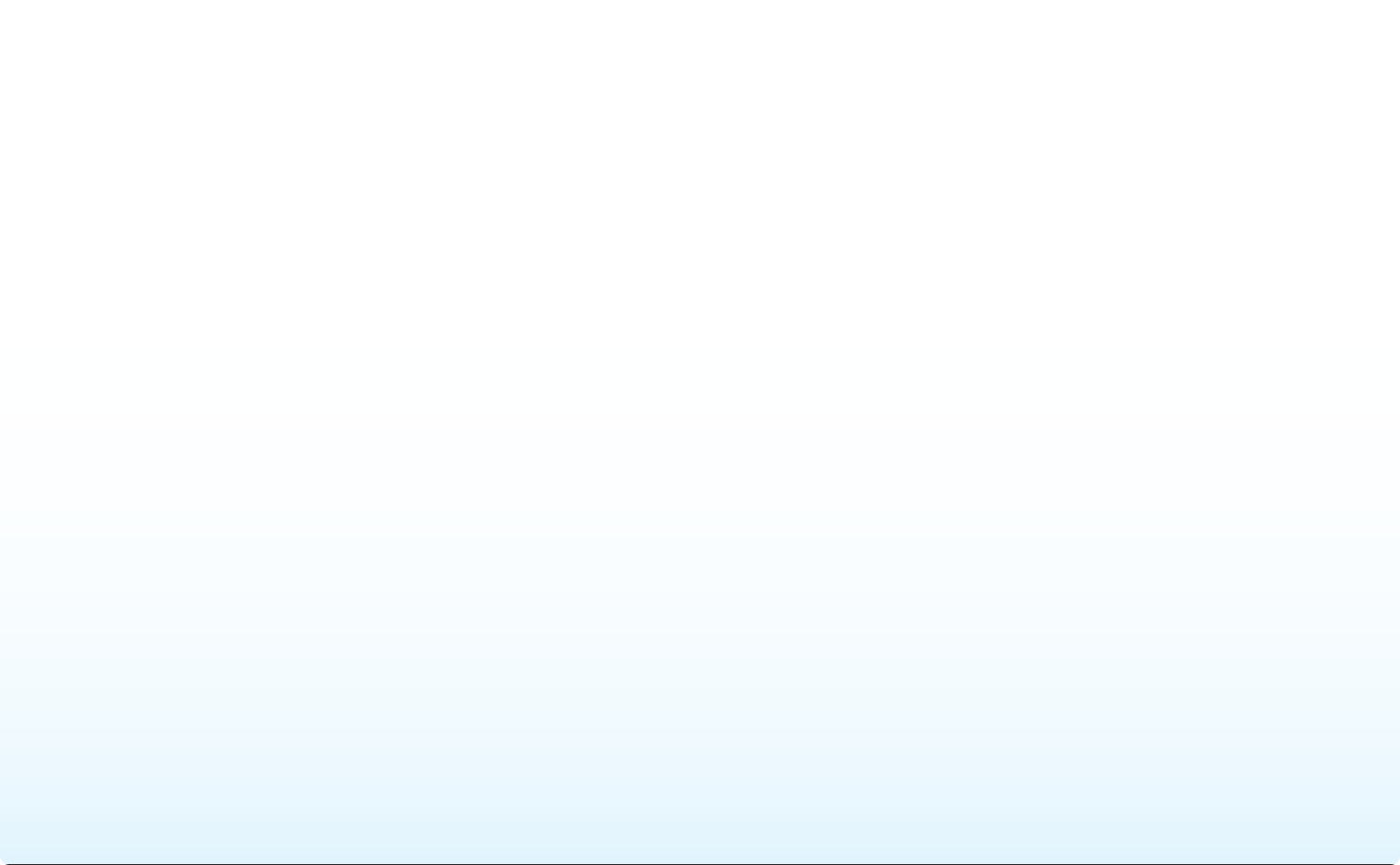 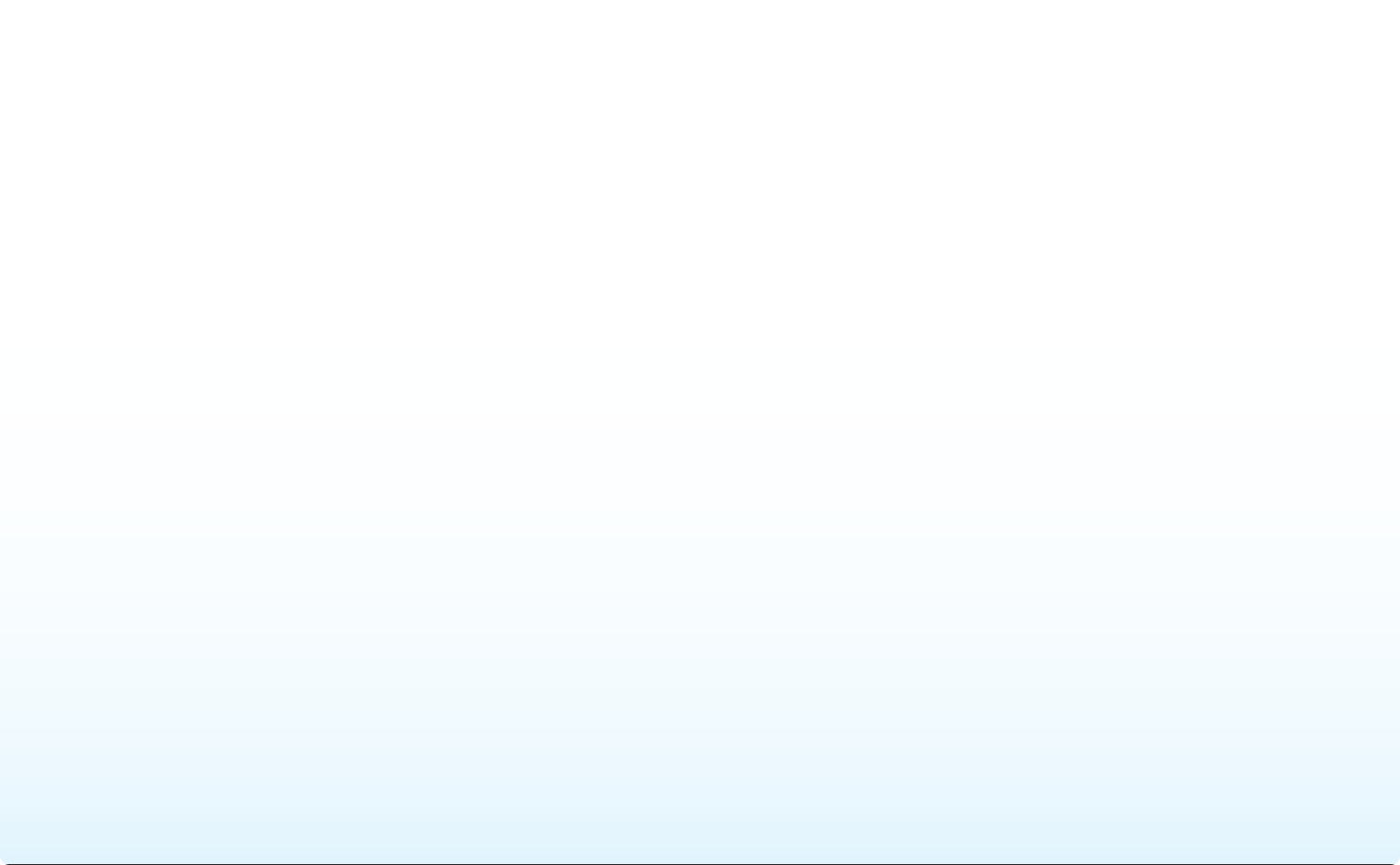 Are KPI’s required? Consideration required as to whether this new item should be included.³ For Data Protection purposes the following information should bekept on the file for the following periods :all documentation on the personal file	Duration of employmentpre-employment and vetting information	Start date + 6 monthsrecords relating to accident or injury at work	Minimum of 12 yearsannual appraisal/assessment records	Minimum of 5 yearsrecords relating to disciplinary matters (kept on personal files)°  oral warning	6 months°  first level warning	6 months° second level warning	12 months°  final warning	18 months1.	Child Protection1.	Child Protection1.	Child Protection1.	Child Protection1.	Child Protection1.	Child ProtectionBasic file descriptionData Prot IssuesStatutory ProvisionsRetention Period [operational]Action at the end of the administrative life of the record1.1Child Protection filesYesEducation Act 2002, s175, related guidance “Safeguarding Children in Education” ,September 2004DOB + 25 years ¹SECURE DISPOSAL1.2Allegation of a child protection nature against a member of staff, including where the allegationis unfoundedYesEmployment Practices Code: Supplementary Guidance 2.13.1 (Records of Disciplinary and Grievance)Education Act 2002 guidance “Dealing with Allegations of Abuse against Teachers and Other Staff” November 2005Until the person’s normal  retirement age, or 10 years from the date of the allegation whichever is the longerSECURE DISPOSAL2.GovernorsBasic file descriptionData Prot IssuesStatutory ProvisionsRetention Period [operational]Action at the end of the administrative life of the record2.1MinutesPrincipal set (signed)NoPermanentRetain in school for 6 years from date of meetingInspection copiesNoDate of meeting + 3 yearsSECURE DISPOSAL[If   these minutes contain any sensitive personal information they should be shredded]2.2AgendasNoDate of meetingSECURE DISPOSAL2.3ReportsNoDate of report+6 yearsRetain in school for 6 years from date of meeting2.4Annual Parents’ meeting papersNoDate of report+6 yearsRetain  in school  for  6 years from date of meeting2.5Instruments of GovernmentNoPermanentRetain in school whilst school is open2.6Trusts and EndowmentsNoPermanentRetain in school whilst operationally required2.7Action PlansNoDate of action plan + 3 yearsSECURE DISPOSAL2.8Policy documentsNoExpiry of policyRetain in school whilst policy is operational (this includes if the expired policy is part of a past decision making process)2.	Governors2.	Governors2.	Governors2.	Governors2.	Governors2.	GovernorsBasic file descriptionData Prot IssuesStatutory ProvisionsRetention Period [operational]Action at the end of the administrative life of the record2.9Complaints filesYesDate of resolution of complaint + 6 yearsRetain in school for the first six years Review for further retention in the case of contentious disputesSECURE DISPOSAL routine omplaints2.10Annual Reports required by the Department for EducationNoEducation (Governors’Annual Reports) (England)(Amendment) Regulations 2002.SI 2002 No 1171Dateofreport+10years2.11Proposals for schools to become, or be established as Specialist Status schoolsNoCurrent year + 3 years3.	Management3.	Management3.	Management3.	Management3.	Management3.	ManagementBasic file descriptionData Prot IssuesStatutory ProvisionsRetention Period [operational]Action at the end of the administrative life of the record3.1Log BooksYesDate of last entry in the book + 6 yearsRetain  in  the  school  for  6 years  from the date of the last entry3.2Minutes of the Senior Management Team and other internal administrative bodiesYesDate of meeting + 5 yearsRetain   in  the school  for  5 years from meeting3.3Reports made by the head teacher or the management teamYesDate of report + 3 yearsRetain in the school for 3 years from meeting3.4Records created by head teachers, deputy head teachers, heads of year and other members of staff with administrative responsibilitiesYesClosure of file + 6 yearsSECURE DISPOSAL3.5Correspondence created by head teachers, deputy head teachers, heads of year and other members of staff with administrative responsibilitiesNoDate of correspondence + 3 yearsSECURE DISPOSAL3.6Professional development plansYesClosure + 6 yearsSECURE DISPOSAL3.7School development plansYesClosure + 6 yearsReview3.8Admissions - if   the  admission is successfulYesAdmission + 1 yearSECURE DISPOSAL3.9Admissions - if the appeal is unsuccessfulYesResolution of case + 1 yearSECURE DISPOSAL3.	Management3.	Management3.	Management3.	Management3.	Management3.	ManagementBasic file descriptionData Prot IssuesStatutory ProvisionsRetention Period [operational]Action at the end of the administrative life of the record3.10Admissions - Secondary Schools - CasualYesCurrent year + 1 yearSECURE DISPOSAL3.11Proofs of address supplied by parents as part of the admissions processYesCurrent year + 1 yearSECURE DISPOSAL3.12Supplementary Information form including additional information such as religion, medical conditions etc.4.	Pupils4.	Pupils4.	Pupils4.	Pupils4.	Pupils4.	PupilsBasic file descriptionData Prot IssuesStatutory ProvisionsRetention Period [operational]Action at the end of the administrative life of the record4.1Admission RegistersYesDate of last entry in the book (or file)+ 6 yearsReconsider Retention Period. Feedback from Teaching Relative was thought to be 7Year Retention. These records are no longer generated in paper but electronically held using SIMS BROCON software.Retain in the school for 6 years from the date of the last entry then consider transfer to the Archives4.2Attendance registersYesDate of register + 3 yearsSECURE DISPOSAL[If these records are retained electronically any back up copies should be destroyed at the same time]4.PupilsBasic file descriptionDataStatutory ProvisionsRetention Period [operational]Action at the end of the administrativeBasic file descriptionProtStatutory ProvisionsRetention Period [operational]life of the recordBasic file descriptionIssuesStatutory ProvisionsRetention Period [operational]4.3aPrimaryRetain for the time which the pupilTransfer to the secondary school (or other4.3aPrimaryremains at the primary schoolprimary school) when the child leaves the4.3aPrimaryschool. In the case of exclusion it may be4.3aPrimaryappropriate to transfer the record to the4.3aPrimaryPupil Referral Unit4.3bSecondaryLimitation Act 1980DOB of the pupil + 25 years ³SECURE DISPOSAL4.4Pupil filesYes4.4aPrimaryRetain for the time which the pupilTransfer to the secondary school (or other4.4aPrimaryremains at the primary schoolprimary school) when the child leaves the4.4aPrimaryschool. In the case of exclusion it may be4.4aPrimaryappropriate to transfer the record to the4.4aPrimaryPupil Referral Unit4.4bSecondaryLimitation Act 1980DOB of the pupil + 25 years 4SECURE DISPOSAL4.5Special Educational Needs files,YesDOB of the pupil + 25 years the reviewSECURE DISPOSAL4.5reviews and Individual EducationYesNOTE:This retention period is theSECURE DISPOSAL4.5PlansYesminimum period that any pupil fileSECURE DISPOSAL4.5Yesshould be kept. Some authorities chooseSECURE DISPOSAL4.5Yesto keep SEN files for a longer period ofSECURE DISPOSAL4.5Yestime to defend themselves in a “failure toSECURE DISPOSAL4.5Yesprovide a sufficient education ”case. ThereSECURE DISPOSAL4.5Yesis an element of business risk analysisSECURE DISPOSAL4.5Yesinvolved in any decision to keep theSECURE DISPOSAL4.5YesRecords longer than the minimumSECURE DISPOSAL4.5Yesretention period.SECURE DISPOSAL4.PupilsBasic file descriptionDataStatutory ProvisionsRetention Period [operational]Action at the end of the administrativeBasic file descriptionProtStatutory ProvisionsRetention Period [operational]life of the recordBasic file descriptionIssuesStatutory ProvisionsRetention Period [operational]4.6Correspondence Relating toNoDate of absence + 2 yearsSECURE DISPOSAL4.6Authorised Absence and IssuesNoDate of absence + 2 yearsSECURE DISPOSAL4.7Examination resultsYes4.7aPublicNoYear of examinations + 6 yearsSECURE DISPOSAL4.7bInternal examination resultsYesCurrent year + 5 years 5SECURE DISPOSAL4.8Any other records created in theYes/NoCurrent year + 3 yearsReview at the end of 3 years and either4.8courseof contact with pupilsYes/NoCurrent year + 3 yearsallocate a further retention period or4.8Yes/NoCurrent year + 3 yearsSECURE DISPOSAL4.9Statement maintained under The Education Act 1996 - Section 324YesSpecial Educational Needsand Disability Act 2001 Section 1DOB + 30 yearsSECURE DISPOSAL unless legal action is pending4.10Proposed statement or amended statementYesSpecial Educational Needsand Disability Act 2001 Section 1DOB + 30 yearsSECURE DISPOSAL unless legal action is pending4.11Advice and information to parents regarding educationalYesSpecial Educational Needsand Disability Act 2001 Section 2Closure + 12 yearsSECURE DISPOSAL unless legal action is pending4.11needsYesSpecial Educational Needsand Disability Act 2001 Section 2Closure + 12 yearsSECURE DISPOSAL unless legal action is pending4.12Accessibility StrategyYesSpecial Educational Needsand Disability Act 2001 Section 14Closure + 12 yearsSECURE DISPOSAL unless legal action is pending4.13Parental permission slips forYesConclusion of the tripSECURE DISPOSAL4.13school trips - where there hasYesConclusion of the tripSECURE DISPOSAL4.13been no major incidentYesConclusion of the tripSECURE DISPOSAL4.	Pupils4.	Pupils4.	Pupils4.	Pupils4.	Pupils4.	PupilsBasic file descriptionData Prot IssuesStatutory ProvisionsRetention Period [operational]Action at the end of the administrative life of the record4.14Parental permission slips for school trips - where there has been a major incidentYesLimitation Act 1980DOB of the pupil involved in the incident+ 25 yearsThe permission slips for all pupils on the trip need to be retained to show that the rules had been followed for all pupilsSECURE DISPOSAL4.15Recordscreatedbyschools to obtain approval to run an Educational Visit outside the Classroom - Primary SchoolsNo3 part supplement to the Health & Safety of Pupils on Educational Visits (HASPEV) (1998).Date of visit + 14 years 6N4.16Records created by schools to obtain approval to run an Educational Visit outside the Classroom - Secondary SchoolsNo3 part supplement to the Health & Safety of Pupils on Educational Visits (HASPEV) (1998).Date of visit + 10 yearsN4.17Walking Bus registersYesDate of register + 3 yearsThis takes into account the fact that if there is an incident requiring an accident report the register will be submitted with the accident report and kept for the period of time required for accident reportingSECURE DISPOSAL[If these records are retained electronically any back up copies should be destroyed at the same time]5.CurriculumBasic file descriptionDataStatutory ProvisionsRetention Period [operational]Action at the end of the administrativeBasic file descriptionProtStatutory ProvisionsRetention Period [operational]life of the recordBasic file descriptionIssuesStatutory ProvisionsRetention Period [operational]5.1School Development PlanNoCurrent year + 6 yearsSECURE DISPOSAL5.2Curriculum returnsNoCurrent year + 3 yearsSECURE DISPOSAL5.3Schemes ofworkNoCurrent year + 1 yearIt may be appropriate to review these5.3Schemes ofworkNoCurrent year + 1 yearrecords at the end of each year and5.3Schemes ofworkNoCurrent year + 1 yearallocate a new retention period or5.3Schemes ofworkNoCurrent year + 1 yearSECURE DISPOSAL5.4TimetableNoCurrent year + 1 yearIt may be appropriate to review these5.4TimetableNoCurrent year + 1 yearrecords at the end of each year and5.4TimetableNoCurrent year + 1 yearallocate a new retention period or5.4TimetableNoCurrent year + 1 yearSECURE DISPOSAL5.5Class record booksNoCurrent year + 1 yearIt may be appropriate to review these5.5Class record booksNoCurrent year + 1 yearrecords at the end of each year and5.5Class record booksNoCurrent year + 1 yearallocate a new retention period or5.5Class record booksNoCurrent year + 1 yearSECURE DISPOSAL5.6Mark BooksNoCurrent year + 1 yearIt may be appropriate to review these5.6Mark BooksNoCurrent year + 1 yearrecords at the end of each year and5.6Mark BooksNoCurrent year + 1 yearallocate a new retention period or5.6Mark BooksNoCurrent year + 1 yearSECURE DISPOSAL5.7Record of homework setNoCurrent year + 1 yearIt may be appropriate to review these5.7Record of homework setNoCurrent year + 1 yearrecords at the end of each year and5.7Record of homework setNoCurrent year + 1 yearallocate a new retention period or5.7Record of homework setNoCurrent year + 1 yearSECURE DISPOSAL5.8Pupils’workNoCurrent year + 1 yearIt may be appropriate to review these5.8Pupils’workNoCurrent year + 1 yearrecords at the end of each year and5.8Pupils’workNoCurrent year + 1 yearallocate a new retention period or5.8Pupils’workNoCurrent year + 1 yearSECURE DISPOSAL5.	Curriculum5.	Curriculum5.	Curriculum5.	Curriculum5.	Curriculum5.	CurriculumBasic file descriptionData Prot IssuesStatutory ProvisionsRetention Period [operational]Action at the end of the administrative life of the record5.9Examination resultsYesCurrent year + 6 yearsSECURE DISPOSAL5.10SATS records - Examination Papers and ResultsYesCurrent year + 6 yearsSECURE DISPOSAL5.11PANreportsYesCurrent year + 6 yearsSECURE DISPOSAL5.12Value Added & Contextual DataYesCurrent year + 6 yearsSECURE DISPOSAL5.13Self Evaluation formsYesCurrent year + 6 yearsSECURE DISPOSAL6.	Personnel Records held in Schools6.	Personnel Records held in Schools6.	Personnel Records held in Schools6.	Personnel Records held in Schools6.	Personnel Records held in Schools6.	Personnel Records held in SchoolsBasic file descriptionData Prot IssuesStatutory ProvisionsRetention Period [operational]Action at the end of the administrative life of the record6.1Timesheets, sick payYesFinancial RegulationsCurrent year + 6 yearsSECURE DISPOSAL6.2Staff Personal filesYesTermination + 7 yearsSECURE DISPOSAL6.3Interview notes and recruitment recordsYesDateofinterview + 6 monthsSECURE DISPOSAL6.4Pre-employment vetting information (including CRB checks)NoCRB guidelinesDate of check + 6 monthsSECURE DISPOSAL[by the designated member of staff]6.5Disciplinary proceedings:YesWhere the warning relates to child protection issues see 1.2. If the disciplinary proceedings relate to a child protection matter please contact your safeguarding children officer for further advice.6.Personnel Records held in SchoolsBasic file descriptionData Prot IssuesStatutory ProvisionsRetention Period [operational]Action at the end of the administrative life of the record6.5aoral warningDate of warning + 6 monthsSECURE DISPOSAL 76.5bwritten warning - level oneDate of warning + 6 monthsSECURE DISPOSAL6.5cwritten warning - level twoDate of warning + 12 monthsSECURE DISPOSAL6.5dfinal warningDate of warning + 18 monthsSECURE DISPOSAL6.5ecase not foundIf child protection related please see 1.2 otherwise SECURE DISPOSAL immediately at the conclusion of the caseSECURE DISPOSAL6.6Records relating to accident/injury at workYesDate of incident + 12 yearsIn the case of serious accidents a further retention period will need to be appliedSECURE DISPOSAL6.7Annual appraisal/assessment recordsNoCurrent year + 5 yearsSECURE DISPOSAL6.8Salary cardsYesLast date of employment + 85 yearsSECURE DISPOSAL6.9Maternity pay recordsYesStatutory Maternity Pay (General) Regulations 1986 (SI 1986/1960), revised 1999 (SI 1999/567)Current year +3yrsSECURE DISPOSAL6.10Records held under Retirement Benefits Schemes (Information Powers) Regulations 1995YesCurrent year + 6 yearsSECURE DISPOSAL6.	Personnel Records held in Schools6.	Personnel Records held in Schools6.	Personnel Records held in Schools6.	Personnel Records held in Schools6.	Personnel Records held in Schools6.	Personnel Records held in SchoolsBasic file descriptionData Prot IssuesStatutory ProvisionsRetention Period [operational]Action at the end of the administrative life of the record6.11Proofs of identity collected as part of the process of checking “portable” enhanced CRB disclosureYesWhere possible these should be checked and a note kept of what was seen and what has been checked. If it is felt necessary to keep copy documentation then this should be placed on the member of staff’s personal file.7.	Health and Safety7.	Health and Safety7.	Health and Safety7.	Health and Safety7.	Health and Safety7.	Health and SafetyBasic file descriptionData Prot IssuesStatutory ProvisionsRetention Period [operational]Action at the end of the administrative life of the record7.1Accessibility PlansDisability Discrimination ActCurrent year + 6 yearsSECURE DISPOSAL7.2Accident ReportingSocial Security (Claims and Payments) Regulations 1979 Regulation 25. Social Security Administration Act 1992 Section8. Limitation Act 19807.2aAdultsYesDate of incident + 7 yearsSECURE DISPOSAL7.2bChildrenYesDOB of child + 25 years 8SECURE DISPOSAL7.3COSHHCurrent year + 10 years [where appropriate an additional retention period may be allocated]7.4Incident reportsYesCurrent year + 20 yearsSECURE DISPOSAL7.	Health and Safety7.	Health and Safety7.	Health and Safety7.	Health and Safety7.	Health and Safety7.	Health and SafetyBasic file descriptionData Prot IssuesStatutory ProvisionsRetention Period [operational]Action at the end of the administrative life of the record7.5Policy StatementsDate of expiry + 1 yearSECURE DISPOSAL7.6Risk AssessmentsYesCurrent year + 3 yearsSECURE DISPOSAL7.7Process of monitoring of areas where employees and persons are likely to have become in contact with asbestosLast action + 40 yearsSECURE DISPOSAL7.8Process of monitoring of areas where employees and persons are likely to have come in contact with radiationLast action + 50 yearsSECURE DISPOSAL7.9Fire Precautions log booksCurrent year + 6 yearsSECURE DISPOSAL8.	Administrative8.	Administrative8.	Administrative8.	Administrative8.	Administrative8.	AdministrativeBasic file descriptionData Prot IssuesStatutory ProvisionsRetention Period [operational]Action at the end of the administrative life of the record8.1Employer's Liability certificateClosure of the school + 40 yearsSECURE DISPOSAL8.2Inventories of equipment & furnitureCurrent year + 6 yearsSECURE DISPOSAL8.3General file seriesCurrent year + 5 yearsReview to see whether a further retention period is required8.4School brochure or prospectusCurrent year + 3 years8.5Circulars (staff/parents/pupils)Current year + 1 yearSECURE DISPOSAL8.	Administrative8.	Administrative8.	Administrative8.	Administrative8.	Administrative8.	AdministrativeBasic file descriptionData Prot IssuesStatutory ProvisionsRetention Period [operational]Action at the end of the administrative life of the record8.6Newsletters, ephemeraCurrent year + 1 yearReview to see whether a further retention period is required8.7Visitors bookCurrent year + 2 yearsReview to see whether a further retention period is required8.8PTA/Old Pupils AssociationsCurrent year + 6 yearsReview to see whether a further retention period is required9.	Finance9.	Finance9.	Finance9.	Finance9.	Finance9.	FinanceBasic file descriptionData Prot IssuesStatutory ProvisionsRetention Period [operational]Action at the end of the administrative life of the record9.1Annual AccountsFinancial RegulationsCurrent year + 6 years9.2Loans and grantsFinancial RegulationsDate of last payment on loan + 12 yearsReview to see whether a further retention period is required9.3Contracts9.3aunder sealContract completion date + 12 yearsSECURE DISPOSAL9.3bunder signatureContract completion date + 6 yearsSECURE DISPOSAL9.3cmonitoring recordsCurrent year + 2 yearsSECURE DISPOSAL9.4Copy ordersCurrent year + 2 yearsSECURE DISPOSAL9.5Budget reports, budget monitoring etc.Current year + 3 yearsSECURE DISPOSAL9.FinanceBasic file descriptionData Prot IssuesStatutory ProvisionsRetention Period [operational]Action at the end of the administrative life of the record9.6Invoice, receipts and other records covered by the Financial RegulationsFinancial RegulationsCurrent year + 6 yearsSECURE DISPOSAL9.7Annual Budget and background papersCurrent year + 6 yearsSECURE DISPOSAL9.8Order books and requisitionsCurrent year + 6 yearsSECURE DISPOSAL9.9Delivery DocumentationCurrent year + 6 yearsSECURE DISPOSAL9.10Debtors ’RecordsLimitation Act 1980Current year + 6 yearsSECURE DISPOSAL9.11School Fund - Cheque booksCurrent year + 3 yearsSECURE DISPOSAL9.12School Fund - Paying in booksCurrent year + 6 years then reviewSECURE DISPOSAL9.13School Fund - LedgerCurrent year + 6 years then reviewSECURE DISPOSAL9.14School Fund- InvoicesCurrent year + 6 years then reviewSECURE DISPOSAL9.15School Fund - ReceiptsCurrent year + 6 yearsSECURE DISPOSAL9.16School Fund - Bank statementsCurrent year + 6 years then reviewSECURE DISPOSAL9.17School Fund - School Journey booksCurrent year + 6 years then reviewSECURE DISPOSAL9.18Student grant applicationsCurrent year + 3 yearsSECURE DISPOSAL9.19Free school meals registersYesCurrent year + 6 yearsSECURE DISPOSAL9.20Petty cash booksCurrent year + 6 yearsSECURE DISPOSAL10.	Property10.	Property10.	Property10.	Property10.	Property10.	PropertyBasic file descriptionData Prot IssuesStatutory ProvisionsRetention Period [operational]Action at the end of the administrative life of the record10.1Title DeedsPermanentPermanent, these should follow the property unless the property has been registered at the Land Registry10.2PlansPermanentRetain in school whilst operational10.3Maintenance and contractorsFinancial RegulationsCurrent year + 6 yearsSECURE DISPOSAL10.4LeasesExpiry of lease + 6 yearsSECURE DISPOSAL10.5LettingsCurrent year + 3 yearsSECURE DISPOSAL10.6Burglary, theft and vandalism report formsCurrent year + 6 yearsSECURE DISPOSAL10.7Maintenance log booksCurrent year + 6 yearsSECURE DISPOSAL10.8Contractors’ReportsCurrent year + 6 yearsSECURE DISPOSAL11.	LocalAuthority11.	LocalAuthority11.	LocalAuthority11.	LocalAuthority11.	LocalAuthority11.	LocalAuthorityBasic file descriptionData Prot IssuesStatutory ProvisionsRetention Period [operational]Action at the end of the administrative life of the record11.1Secondary transfer sheets (Primary)YesCurrent year + 2 yearsSECURE DISPOSAL11.2Attendance returnsYesCurrent year + 1 yearSECURE DISPOSAL11.3Circulars from LEAWhilst required operationallyReview to see whether a further retention period is required12.	Department for Children, Schools and Families12.	Department for Children, Schools and Families12.	Department for Children, Schools and Families12.	Department for Children, Schools and Families12.	Department for Children, Schools and Families12.	Department for Children, Schools and FamiliesBasic file descriptionData Prot IssuesStatutory ProvisionsRetention Period [operational]Action at the end of the administrative life of the record12.1HMI reportsThese do not need to be kept any longer12.2OFSTED reports and papersReplace former report with any new inspection reportReview to see whether a further retention period is required12.3ReturnsCurrent year + 6 yearsSECURE DISPOSAL12.4Circulars from Department for Children,Schools and FamiliesWhilst operationally requiredReview to see whether a further retention period is required13.	Connexions13.	Connexions13.	Connexions13.	Connexions13.	Connexions13.	ConnexionsBasic file descriptionData Prot IssuesStatutory ProvisionsRetention Period [operational]Action at the end of the administrative life of the record13.1Service level agreementsUntil supersededSECURE DISPOSAL13.2Work Experience agreementDOB of child + 18 yearsSECURE DISPOSAL14.	Schools Meals14.	Schools Meals14.	Schools Meals14.	Schools Meals14.	Schools Meals14.	Schools MealsBasic file descriptionData Prot IssuesStatutory ProvisionsRetention Period [operational]Action at the end of the administrative life of the record14.1Dinner RegisterCurrent year + 3 yearsSECURE DISPOSAL14.2School Meals Summary SheetsCurrent year + 3 yearsSECURE DISPOSAL15.	Family Liaison Officers and Home School Liaison Assistants15.	Family Liaison Officers and Home School Liaison Assistants15.	Family Liaison Officers and Home School Liaison Assistants15.	Family Liaison Officers and Home School Liaison Assistants15.	Family Liaison Officers and Home School Liaison Assistants15.	Family Liaison Officers and Home School Liaison AssistantsBasic file descriptionData Prot IssuesStatutory ProvisionsRetention Period [operational]Action at the end of the administrative life of the record15.1Day BooksYesCurrent year + 2 years then reviewSECURE DISPOSAL15.2Reports for outside agencies - where the report has been included on the case file created by the outside agencyYesWhilst the child isattending the school then destroySECURE DISPOSAL15.3Referral formsYesWhile the referral is currentSECURE DISPOSAL15.4Contact datasheetsYesCurrent year then review, if contact is no longer active then destroySECURE DISPOSAL15.5Contact database entriesYesCurrent year then review, if contact is no longer active then destroyDELETE15.6Group RegistersYesCurrent year + 2 yearsSECURE DISPOSAL16.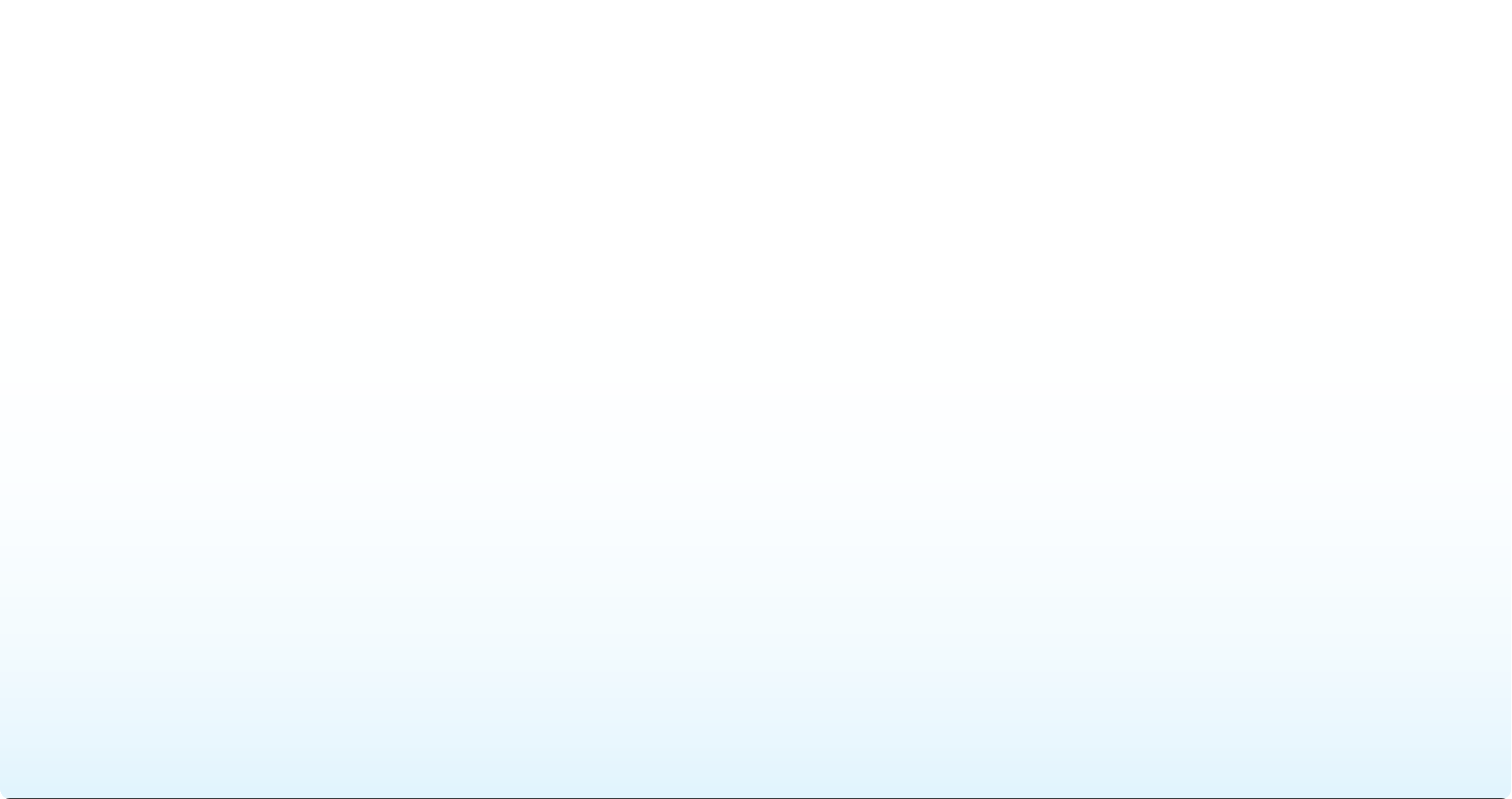 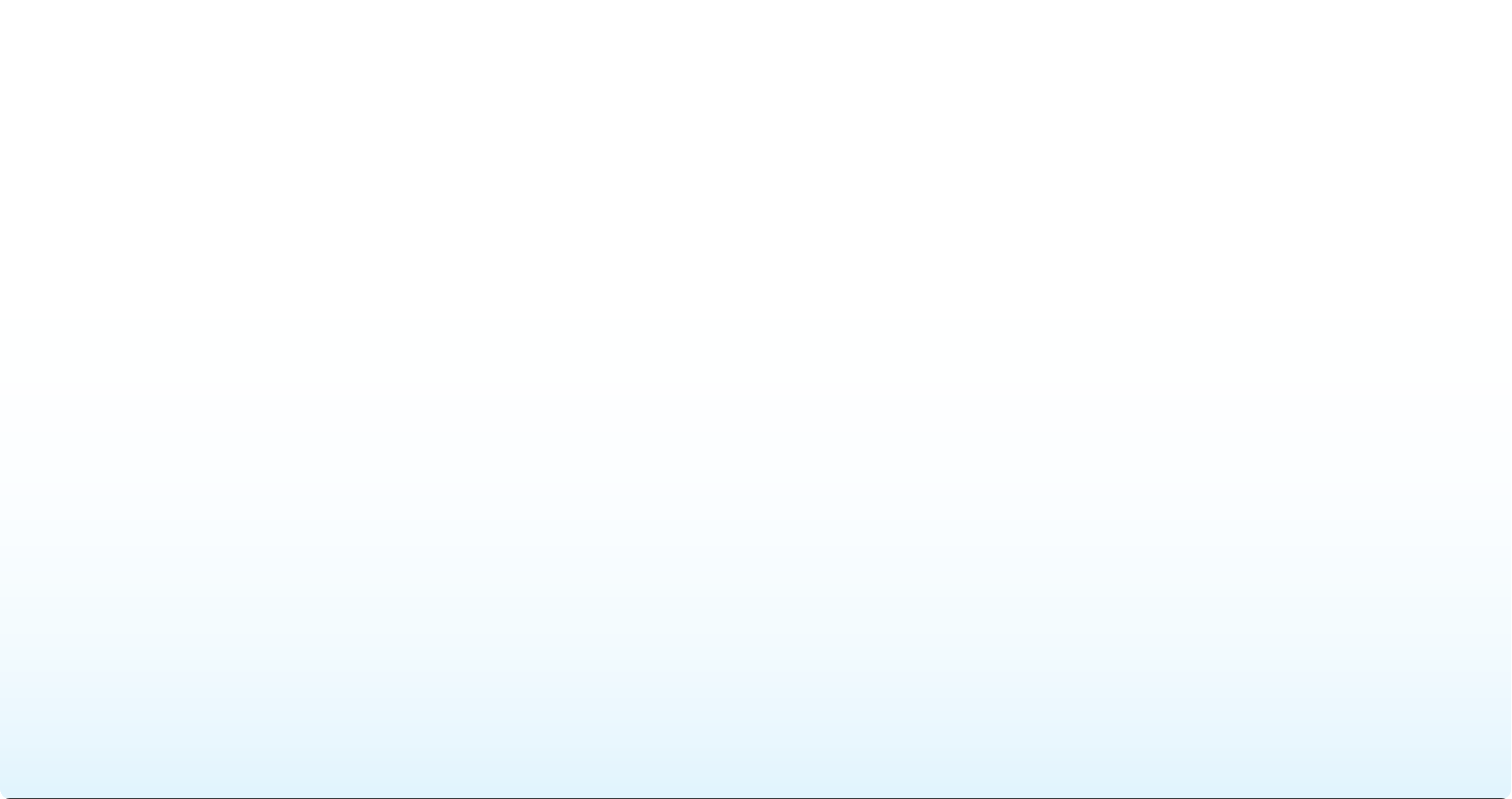 Early Years Provision16.4Other Records-AdministrationBasic file descriptionData Prot IssuesStatutory ProvisionsRetention Period [operational]Insurance16.4.2Insurance policies - Employers LiabilityNoEmployers Liability Financial RegulationsThe policies are kept for a minimum of 6 years and a maximum of 40 years depending on the type of policy16.4.3Claims made against insurance policies - damage to propertyYesCaseconcluded+3years16.4.4Claims made against insurance policies - personal injuryYesCaseconcluded+6yearsHuman Resources16.4.5Personal Files - records relating to an individual’s employment historyYes ³Termination + 6 years then review16.4.6Pre-employment vetting information (including CRB checks)NoCRB guidelinesDate of check + 6 months16.4.7Staff training records - generalYesCurrent year + 2 years16.4.8Training (proof of completion such as certificates, awards, examresults)YesLast action + 7 yearsPremises and Health and Safety16.4.9Premises files (relating to maintenance)NoCessation of use of building + 7 years then review16.4.10Risk AssessmentsNoCurrent year + 3 years